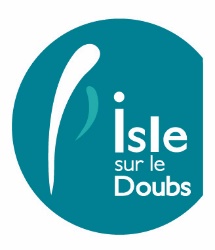 ACTE D'ENGAGEMENTMARCHE PUBLIC DE TRAVAUXPersonne publique : Ville de L'Isle-sur-le-Doubs place François Mitterrand  - 'Isle-sur-le-Doubs  Tél : 03 81 99 37 80 - Fax : 03 81 99 37 89Personne responsable du marché : Monsieur le Maire ou son représentantARTICLE 1er : CONTRACTANT(Je soussigné), ..............................................................................................................(nous soussignés), .........................................................................................................Agissant au nom de :....................................................................................................................................Et pour le compte de :....................................................................................................................................Siège Social :....................................................................................................................................N° SIREN : ....................................................................................................................Code APE : ….................................................................................................................- après avoir pris connaissance du règlement de consultation (RC) et du cahier des clauses administratives particulières (C.C.A.P.) et des documents qui y sont mentionnés ;- et après avoir établi (la) (les) déclaration(s) prévue(s) par l'article 48 et 49 du décret n° 2016-360 du 25 mars 2016, (m'engage) (nous engageons) sans réserve, conformément aux stipulations des documents visés ci-dessus, à exécuter les travaux dans les conditions ci-après définies. L'offre ainsi présentée ne (me) (nous) lie toutefois que si son acceptation (m'est) (nous est) notifiée dans un délai de cent-vingt (120) jours à compter de la date limite de remise des offres fixée par l’AAPC et le RC.							La lettre de Consultation	ARTICLE 2 - PRIXLa nature des prix est définie dans le CCAP Type.L'évaluation de l'ensemble des travaux telle qu'elle résulte du détail estimatif est décomposée ci-après en mettant en évidence les montants hors TVA, TVA et TVA incluse.Les variantes ne sont pas interdites.Montant de l'offre de base TVA incluse au taux de 20 % (en lettres) : Secteur 1Secteur 2Marché global2.2. SOUS TRAITANCE 		à laisser pour tout AE (sauf fournitures)Conformément à l'annexe (DC4) au présent acte d'engagement, il est envisagé de sous-traiter avec paiement direct des prestations au sous-traitant pour les montants figurant au tableau ci-après (montant maximal pouvant être présenté en nantissement ou cédé par les intéressés).Chaque annexe constitue une demande d'acceptation du sous-traitant concerné et d'agrément des conditions de paiement du contrat de sous-traitance, demande qui est réputée prendre effet à la date de notification du marché. Cette notification est réputée emporter acceptation du sous-traitant et agrément des conditions de paiement.ARTICLE 3 – DELAISLes travaux seront exécutés à compter de la date fixée dans l'ordre de service qui prescrira le début des travaux. La durée du chantier est fixée à 4 mois (sauf intempéries) y compris la période de préparation et la fin du délai d’exécution ne pourra dépasser la date du 30/09/2018 sauf intempéries.ARTICLE 4 - PAIEMENTLe maître de l'ouvrage se libérera des sommes dues au titre du présent marché en faisant porter le montant du crédit au compte ouvert : - au nom de :- sous le numéro :- à :										Je déclare renoncer à l’avance forfaitaire prévue à l’article 5-2 du CCAP : J'affirme sous peine de résiliation du marché ou de sa mise en régie à mes torts exclusifs que la Société pour laquelle j'interviens ne tombe pas sous le coup de l'article 50 de la 
loi n° 52.401 du 14 avril 1952 modifié par l'article 56 de la loi n° 78.753 du 17 juillet 1978 ou d'interdictions équivalentes prononcées dans un autre pays.L'entreprise soussignée certifie que le travail sera réalisé avec des salariés employés régulièrement au regard des articles L 143.3, L 143.5 et L 620.3 du Code du Travail.Les déclarations similaires des sous-traitants seront annexées au présent Acte d'Engagement ou seront fournies avec la demande de leur acceptation.								Fait en un seul original,								à								le								Mention Manuscrite "Lu et Approuvé"								( Signature et Tampon entreprise ) ,				Est acceptée la présente offre pour valoir acte d'engagementA L'Isle-sur-le-Doubs, le				Le Maire,Objet du Marché :	Travaux de réfection de voies communalessuite aux intempéries du 25 juin 2016Lot uniqueMarché passé selon la procédure adaptée prévue à l’article 27 du décret n° 2016-360 du 25 mars 2016Montant € HTTVA 20 %MONTANT € TTCOffre de base :                        Secteur 1                        Secteur 2Montant total du marchéNature de la prestationMontant de la prestationSous- TraitéeSous – Traitant devant exécuter la prestation